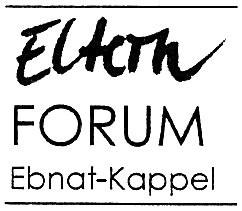 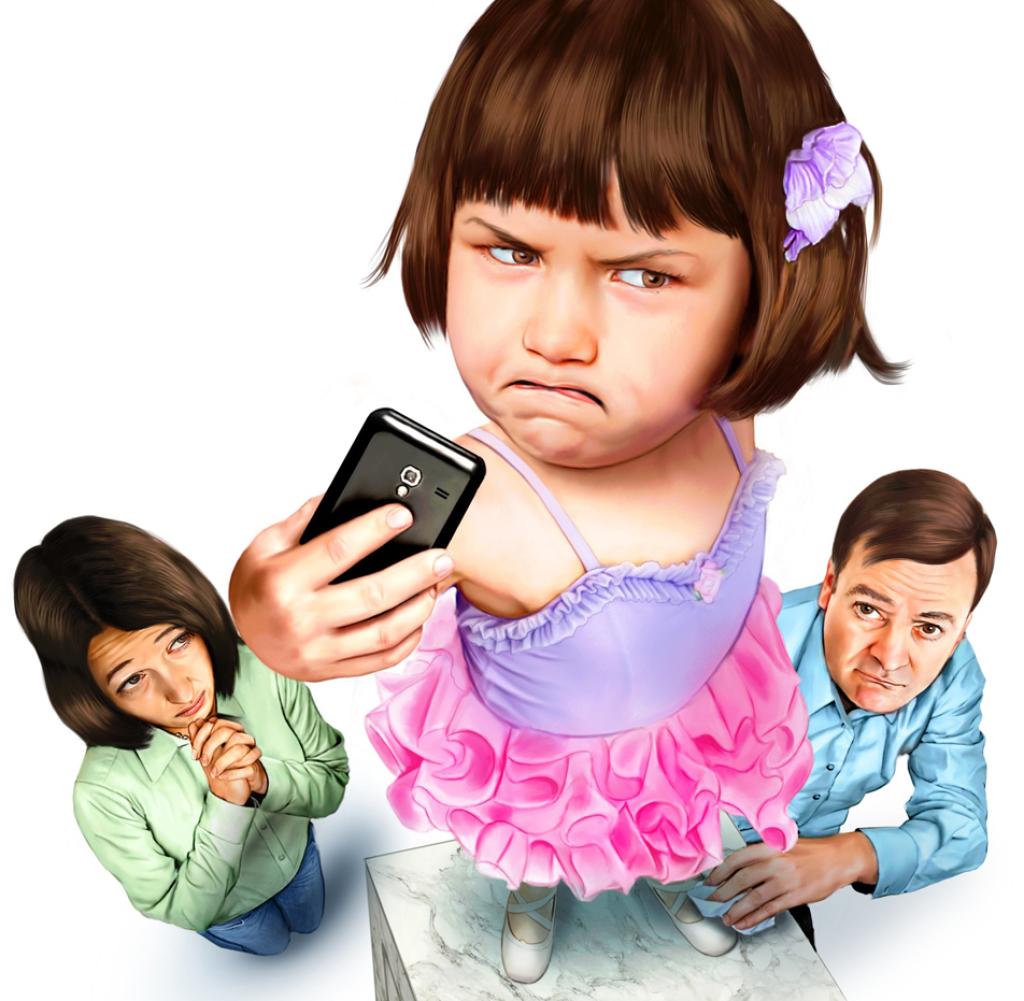 www.efek.ch„Freiheit und Grenzen“wie wir verhindern können, dass unsere Kinder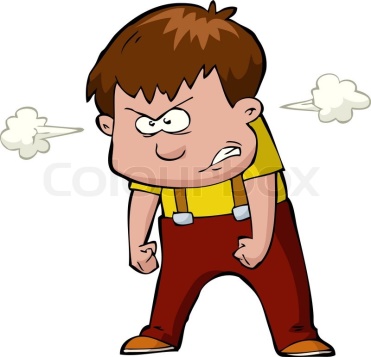 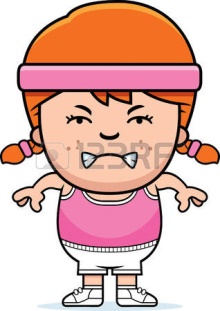 Tyrannen werdenReferentin: Irene Sidler, Pädagogin und ErwachsenenbildnerinDonnerstag 12. Januar 201720.00 UhrKatholischer Pfarreisaal, Ebnat-KappelEintritt: gratis für Mitglieder, Fr. 8.- für Nichtmitglieder